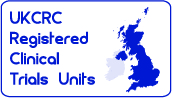 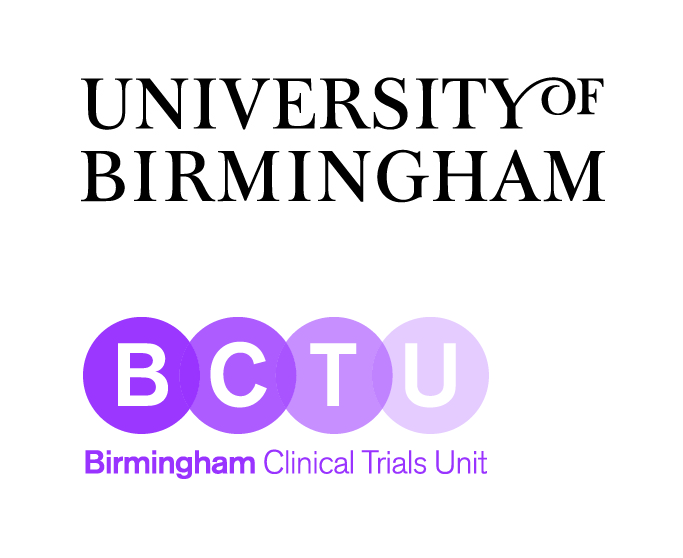 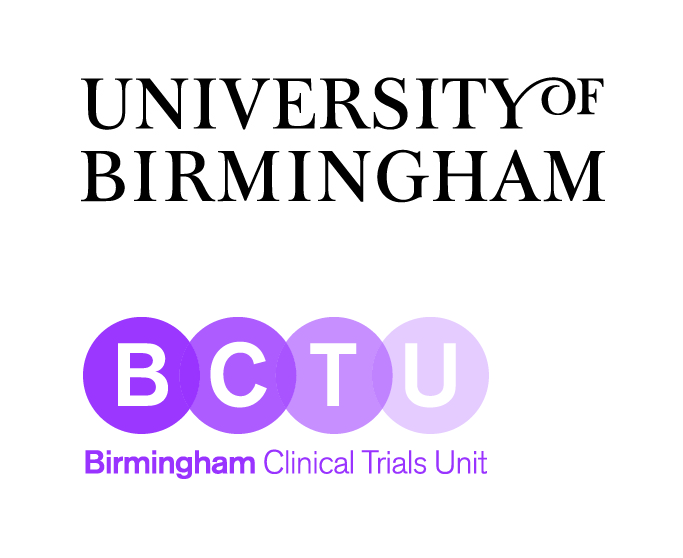 Support and Advice Request FormPLEASE SUBMIT THIS FORM AT LEAST 12 WORKING WEEKS IN ADVANCE OF ANY FUNDING APPLICATION DEADLINEPlease complete this form and return to BCTU by:Email: BCTU@contacts.bham.ac.ukFax: 0121 415 9135/6 for attention of Natalie IvesPost: Natalie Ives, Birmingham Clinical Trials Unit, College of Medical & Dental Sciences, Public Health Building, University of Birmingham, Edgbaston, Birmingham B15 2TTSection 1: Investigator Contact DetailsPlease add any other investigators in the ‘Other Comments’ section in the table below. We can retrieve full addresses from our database.University of Birmingham Principal Investigators OnlySection 2: Proposed StudyPlease provide a brief description of your study.  It would be extremely useful to also supply a draft protocol, however rough and incomplete, to allow our advisors to gain an idea of the proposed study.Section 3: Funding & SponsorshipSection 4: Level of CTU Support RequestingBy requesting support and/or advice from the BCTU, you are agreeing for the following data to be held on the BCTU and Research Design Service for the West Midlands databases:Title of study and brief description of study objective and designName and contact details of investigator and any co-investigatorsBCTU runs a Research Methods Course three times a year and we encourage all potential collaborators to attend this course.Further information on this course is available on our website: www.birmingham.ac.uk/research/activity/mds/trials/bctu/research-methods-course/index.aspx/We would like to send you details about our training courses in clinical trial methodology and practice, which you could pass on to colleagues if not of interest to yourself.Support & Advice Service: InformationThe Birmingham Clinical Trials Unit (BCTU) provides a support and advice service to prospective clinical researchers (doctors, nurses or professions allied to medicine) covering all aspects of study design, management and analysis.  BCTU offer investigators help to work up their ideas or pilot studies into full-scale projects, advice on study design and methodology, advice and help with grant applications, and help with literature searches.The Unit’s focus is on large scale late phase (III/IV) randomised controlled trials, diagnostic and test evaluation studies.  Our remit is to support non-cancer research in the secondary care setting, as cancer research and primary care studies are supported by the University of Birmingham CRUK Clinical Trials Unit and Primary Care Clinical Research and Trials Unit respectively.  The exception being with diagnostic and test evaluation studies where studies in cancer will be considered.  BCTU are unable to provide advice on cohort or case-controlled studies, surveys, physiological or epidemiological studies.  We also have limited experience in early phase (I/II) clinical trials.BCTU are part of the NIHR funded Research Design Service (RDS) for the West Midlands (http://www.rds-wm.nihr.ac.uk).  The primary aim of the RDS is to help NHS researchers, and others working in partnership with the NHS, in the West Midlands area who have a ‘good idea’ and want to turn that into a research proposal for submission to peer-reviewed funding programmes in applied health and social care.Please note that any support and advice requests that come direct to BCTU will be reviewed to assess whether they can also be badged as an RDS query and if so, they will also be logged on the RDS central database.The initial advice (which usually includes a face-to-face meeting) is offered free of charge.  If the project is not likely to be co-ordinated within or associated with BCTU (see below), further limited support may be provided which depending on capacity, level of complexity and time may be provided free or is subject to a charge.Study Management Support from BCTUBCTU can provide support for running clinical studies such as randomisation, study co-ordination, provision of study specific database systems and/or statistical analysis.  However, with NIHR funding streams now requiring that clinical trials are run through UKCRC registered trials units, BCTU has seen a large increase in requests for management support for clinical studies.  Unfortunately, we do not have unlimited capacity to provide this support for every request.  The Unit must therefore prioritise studies that fit in with the Unit’s strategic direction and speciality fields.  These are reviewed annually, and currently consist of obstetrics and gynaecology, neurodegenerative diseases, renal disease, coloproctology, surgical studies, burns, trauma & critical care.  This allows the Unit to consolidate expertise in particular disease areas, but retain some flexibility to be able to adapt to new developments and initiatives.If you are requiring some level of study management support (see below), then your study will need to be reviewed by BCTU’s New Business Group to determine whether your study fits into any of the Unit’s disease portfolios and whether the Unit has the capacity to help.  This group meets every fortnight.  For studies where BCTU agree to provide study management support, the appropriate amount to cover the cost of this support must be included in any grant application.  This information can be provided by BCTU, and must be agreed by a member of BCTU’s Management or New Business Group.Independent Randomisation ServiceBCTU can provide various randomisation services:-Paper-based telephone randomisation available Monday to Friday, 9am to 5pm.Basic computerised telephone randomisation available Monday to Friday, 9am to 5pm.Internet computerised randomisation available 24/7.Further information on our randomisation service and related costs is available on request.Study Management Models (Subject to capacity)BCTU offers two levels of CTU study management support:Full Study Management (preferred model): Where study co-ordination, randomisation, programming and statistical support is all provided by BCTU;‘Hub and Spoke’: Where the researcher manages and conducts the clinical study with the appropriate staff at their own centre, but programming and statistical support is provided by BCTU.Database System Design and Development Support (Subject to capacity)BCTU can provide advice on database system development and IT needs for clinical studies.  We can also (subject to capacity) provide IT and database support for the study.  This may include a randomisation service (see above), database system development and maintenance and/or storage of electronic data.  Costs for programming support should be included in the grant application.Statistical Support (Subject to capacity)BCTU can also provide statistical support for studies, and costs for this service should be included in the grant application.  Statistical support will generally only be provided when IT and database support for the study is also being provided by BCTU.FOR INTERNAL USE ONLYBCTU Advisor:RDS and Intention to Submit Form:BCTU Capacity ReviewTrial TeamIT Team SupportStatistics Team SupportSystematic Review Team SupportFOR COMPLETION BY MEMBER OF BCTU NEW BUSINESS GROUP:Recommendation: (Mark with X)Please provide reasons for recommendation:Principal InvestigatorOther InvestigatorOther InvestigatorNameRoleHospital/ UniversityDepartmentTelephoneEmailIf relevant, has a completed intention to submit form been sent to the RK&T office?For research council and NIHR researcher-led funding applications where the principal investigator is a UoB member of staff, an intention to submit form needs to be completed and sent to the RK&T office 12 weeks before any funding deadline. Please mark appropriate box with an XYesNoIf relevant, has a completed intention to submit form been sent to the RK&T office?For research council and NIHR researcher-led funding applications where the principal investigator is a UoB member of staff, an intention to submit form needs to be completed and sent to the RK&T office 12 weeks before any funding deadline. Please mark appropriate box with an XStage of Study:Mark appropriate box or boxes with an XIdeaFunding ApplicationSubmitted for FundingStage of Study:Mark appropriate box or boxes with an XDraft Protocol Submitted Regulatory ApprovalsRecruitingStudy Title (acronym):Study TypeMark appropriate box or boxes with an XRCT (please indicate trial phase)RCT (please indicate trial phase)Diagnostic studyMonitoring/ test evaluation studyMonitoring/ test evaluation studyDisease Area:Background:Please provide information for why the study is needed (max 250 words)Study Design:Please provide information on the following:-Proposed study designTreatment armsTreatment scheduleBlindingFollow-up scheduleDuration of follow-upOutcome measuresDuration of studySample Size:Proposed Number of Centres:Location: Mark appropriate box with an XLocalNationalNationalLocation: Mark appropriate box with an XInternational – Europe onlyInternational – excluding USAInternational – excluding USAInternational – including USAProposed Funder:Timelines:  We ask for this form to be submitted 12 weeks in advance of any deadlineTimelines:  We ask for this form to be submitted 12 weeks in advance of any deadlineTimelines:  We ask for this form to be submitted 12 weeks in advance of any deadlineTimelines:  We ask for this form to be submitted 12 weeks in advance of any deadlineFunding application deadlineFunding application deadlineFunding application deadlineTimelines:  We ask for this form to be submitted 12 weeks in advance of any deadlineTimelines:  We ask for this form to be submitted 12 weeks in advance of any deadlineTimelines:  We ask for this form to be submitted 12 weeks in advance of any deadlineTimelines:  We ask for this form to be submitted 12 weeks in advance of any deadlineProposed start date for studyProposed start date for studyProposed start date for studyProposed Sponsor:Has sponsorship been agreed?Mark appropriate box with an XHas sponsorship been agreed?Mark appropriate box with an XNoYesProvisionalType of Support & Advice sought - more than one can be selected: Mark appropriate box with an X (This will help us direct you to the member of staff most suitable to provide advice)Developing ideaLiterature Searching/ ReviewApplying for FundingType of Support & Advice sought - more than one can be selected: Mark appropriate box with an X (This will help us direct you to the member of staff most suitable to provide advice)Study Design & MethodologySample SizeStatistical MethodsType of Support & Advice sought - more than one can be selected: Mark appropriate box with an X (This will help us direct you to the member of staff most suitable to provide advice)Study ManagementDrafting Protocol & CRFsResearch Approval & GovernanceType of Support & Advice sought - more than one can be selected: Mark appropriate box with an X (This will help us direct you to the member of staff most suitable to provide advice)Database System DesignStatistical AnalysisLevel of CTU support sought: Mark appropriate box with an X(See over page for more information)Consultancy OnlyStudy ManagementLevel of CTU support sought: Mark appropriate box with an X(See over page for more information)For Study Management Support, please mark with an X all that applyFor Study Management Support, please mark with an X all that applyFor Study Management Support, please mark with an X all that applyFor Study Management Support, please mark with an X all that applyFor Study Management Support, please mark with an X all that applyFor Study Management Support, please mark with an X all that applyLevel of CTU support sought: Mark appropriate box with an X(See over page for more information)Randomisation (paper)Randomisation (computer)Study ManagementLevel of CTU support sought: Mark appropriate box with an X(See over page for more information)Database System DevelopmentStatistical AnalysisSystematic ReviewOther Comments:Please mark the box with a X if you do not wish to be put on our mailing listName:Position:Is this a RDS Query?If yes, please provide RDS query number.If no, please check whether query can be badged as a RDS query.If needed, has an intention to submit form been completed and sent to the RK&T office?If needed, has an intention to submit form been completed and sent to the RK&T office?1a. Does the study fit into a current disease portfolio?Yes No1b. If yes, which portfolio and who should be the point of contact?Yes NoPoint of contact in trial team1c. Does the team have the capacity to help develop this study?Yes No2a. If BCTU IT support is being requested, what support will be required?Yes (X)Yes (X)Yes (X)2a. If BCTU IT support is being requested, what support will be required?Randomisation onlyRandomisation onlyRandomisation only2a. If BCTU IT support is being requested, what support will be required?Database systemDatabase systemDatabase system2b. Does the IT team have the capacity to undertake this work?Yes NoN/A2c. IT staff member assigned to develop/ work on project?3a. If BCTU statistical support is being requested, what support is being requested?Yes (X)Yes (X)3a. If BCTU statistical support is being requested, what support is being requested?Study designStudy designStudy designStudy design3a. If BCTU statistical support is being requested, what support is being requested?Data CleaningData CleaningData CleaningData Cleaning3a. If BCTU statistical support is being requested, what support is being requested?Interim AnalysesInterim AnalysesInterim AnalysesInterim Analyses3a. If BCTU statistical support is being requested, what support is being requested?Final AnalysisFinal AnalysisFinal AnalysisFinal Analysis3b. Does the Statistics team have the capacity to this undertake work?Yes NoN/A3c. Statistics staff member assigned to develop/ work on project?4a. If systematic review support is being requested, does the Systematic Review team have the capacity to this undertake work?Yes NoN/A4b. SR staff member assigned to develop/ work on project?Date of New Business Group Meeting:Member Responsible for Informing CI of DecisionAgree to supportAgree to support, but needs revisionDecline to support